АНАЛИТИЧЕСКИЙ ОТЧЕТ ПО РЕЗУЛЬТАТАМ ЕГЭ -2021 МКОУ СОШ им. М.Х.Караева с.Лескен 1. Участие выпускников ОУ в ЕГЭ в 2021 годуКоличество учащихся 11 классов, допущенных к экзаменам – 5 в связи с тем, что в 2020-2021 уч.году учащимся, пуступающим в ССУЗы сдавать ЕГЭ не обязательно, а по желанию, то сдавало всего ЕГЭ 3 учащихся, а 2 – выбрали форму ГВЭ аттестат.Количество учащихся, сдавших экзамен в форме ЕГЭ по 3-м и более предметамВ форме ГВЭ- аттестат сдавало 2 ученика: 1 - математику («5»)                                                                                   2- русский язык «5» и «4» Информационно-методическое обеспечение организации и проведения государственной итоговой аттестации по программам среднего общего образованияСогласно Закону Российской Федерации «ОБ образовании» освоение общеобразовательных программ среднего полного общего образования завершается обязательной аттестацией выпускников общеобразовательных учреждений независимо от формы получения образования. На основании Порядка государственной итоговой аттестации выпускников, освоивших программу  среднего общего образования и Положения о государственной итоговой аттестации, был разработан план подготовки к государственной итоговой аттестации выпускников 11-х классов в форме ЕГЭ. План подготовки к государственной итоговой аттестации выпускников был рассмотрен на педагогическом совете. Работа велась по следующим направлениям:нормативно-правовое, информационное обеспечение ЕГЭ; мероприятия по организации ЕГЭ;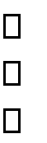 контрольно-инспекционная деятельность.Выполнение плана подготовки в 2020 - 2021 учебном году рассматривалось на административных совещаниях и производственных совещаниях.Педагогический коллектив при подготовке к итоговой аттестации руководствовался нормативными документами федерального, регионального и муниципального уровней.В течение учебного года осуществлялся внутришкольный контроль за состоянием преподавания предметов. Систематически посещались уроки учителей – предметников, проводились индивидуальные собеседования с педагогами. Были проведены административные контрольные работы с подробным анализом практически по всем предметам (8, 9, 10, 11 классов). Для контроля были использованы материалы ЕГЭ (для всех классов). Текущие проверочные работы и контрольные работы проводились по типу ЕГЭ. В течение учебного года были проведены пробные работы по математике, русскому языку в 11-м классе (по материалам ФИПИ). Учебные программы по предметам выполнены полностью в практической и теоретической частях.В течение учебного года проводились консультации для выпускников 11-го класса. В 11-х классах проводились групповые занятия и элективные курсы по математике, по русскому языку, биологии, химии, истории и обществознанию с целью повышения качества знаний и подготовки к ЕГЭ.Информирование родителей учащихся выпускных классов и самих учащихся проводилось через родительские и ученические собрания, на которых они знакомились с перечнем нормативно- правовой документации, методическими рекомендациями по организации деятельности выпускников во время подготовки и проведения ЕГЭ.На педагогических советах рассматривались следующие вопросы: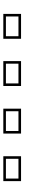 Состояние образовательного процесса в выпускных классах по итогам I-го и II-го полугодий. Изменения в Порядке проведения ЕГЭ в 2021 году.Итоги подготовки к ЕГЭ выпускников 2021 года. Допуск выпускников к ЕГЭ в 2021 году.На административных и оперативных совещаниях, совещаниях при завуче, директоре изаседаниях ШМО рассматривались вопросы: Изучение нормативно-распорядительных документов различного уровня, регламентирующих порядок проведения ГИА.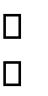 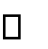 «О заполнении аттестатов об основном общем, среднем полном общем образовании».Тестовые технологии. Обеспечение готовности учащихся выполнять задания различных уровней сложности.Контрольно-аналитическая деятельность проводилась по нескольким направлениям:Контроль уровня качества обученности учащихся 11-го класса осуществлялся посредством проведения и последующего анализа контрольных работ, контрольных срезов, тестовых заданий различного уровня, репетиционного тестирования. Результаты данных работ описаны в аналитических справках, обсуждены на заседаниях ШМО, использовались педагогами для прогнозирования дальнейших действий по улучшению качества преподавания.Контроль качества преподавания предметов школьного учебного плана осуществлялся путем посещения уроков, проведения тематических проверок со стороны администрации школы. По итогам посещений уроков, всех проверок проводились собеседования с учителями, даны конкретные рекомендации по использованию эффективных методик и технологий преподавания в выпускных классах, способствующих повышению уровня ЗУН учащихся.Контроль выполнения программного материала по предметам школьного учебного плана.Контроль ведения классных журналов выпускных классов.Контроль успеваемости и посещаемости выпускников 11-го класса.Все итоги контрольных процедур были описаны в аналитических справках, обсуждены на совещаниях и заседаниях педагогического коллектива, по их результатам были приняты определенные управленческие решения.Техническое сопровождение ЕГЭ осуществлялось с помощью: базы данных РБД;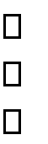 школьного сайта; электронной почты школы. 4. Анализ результатов итоговой аттестации выпускников 11-х классов в 2021 годуВ Едином государственном экзамене в 2021 году приняли участие 13 выпускников школы. Единый государственный экзамен прошел организованно, опоздавших на экзамен или не явившихся на экзамен не было.В ходе итоговой аттестации были соблюдены все требования. Итоговая аттестация прошла удовлетворительно, благодаря педагогической компетентности учителей, знания учащихся на экзаменах подтвердились не по всем предметам. Поставленные задачи итоговой аттестации выполнены не в полном объеме. В будущем планируется продолжить работу с учителями – предметниками, работающими в выпускных классах, направить деятельность учащихся на улучшение результатов знаний; воспитывать личность, способную к самоопределению и самореализации; следить за выполнением всех требований реализации государственного образовательного стандарта по учебным предметам.Выпускники 11-х классов сдавали один обязательный письменный экзамен  по русскому языку ( 3 человека из 5), а также экзамены по выбору из числа предложенных:     биология, история, обществознание,   химия. Выбор предметов для государственной  (итоговой) аттестации напрямую связан с предметами, которые объявляют ВУЗы для приема. В 2021 году выбраны не все предметы, предложенные выпускниками для сдачи в форме ЕГЭ. Наибольшее количество выборов в 2021 году было по предметам: обществознание .Количество, сдававших по предметам и процент от общего количества выпускников, следующее:Согласно протоколам государственной экзаменационной комиссии, результаты выпускников школы в 2020 - 2021 учебном году распределились следующим образом:Таким образом, по сравнению с 2020 годом наблюдается: все 50% учащихся (1 из2), сдававших обществознание не смог  преодолеть минимальный порог повышение среднего балла по большинству выбранных для ЕГЭ учебных предметов; 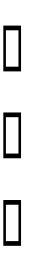 невысокий процент учащихся по предметам, которые смогли набрать 70 и более баллов;средний балл по русскому языку повысился   Сравнительный анализ результатов ЕГЭ по основным предметам за 2 года (русский язык )Сравнительный анализ показывает, что по русскому языку   минимальный и средний баллы повысились.   На заседаниях МО учителей русского языка обсуждали вопросы ликвидации пробелов и выявления наиболее типичных ошибок по итогам мониторинговых работ и пробного ЕГЭ в 11 классе .	Анализ ЕГЭ по предметам по выбору показал, что не все выпускники подошли осознанно к выбору необходимых для сдачи итоговой аттестации поступления в ВУЗ учебных предметов.            Произошло понижение среднего балла по сравнению с прошлыми годами по таким предметам как: обществознание и истории.Для реализации выявленных проблем будет продолжено формирование трехкомпонентного подхода (система, процесс, результат) к оценке качества образования посредством:продолжения работы через проведение педсоветов, семинаров; анализа результатов ЕГЭ;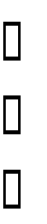 обсуждения педагогической целесообразности: способов оценивания, взаимозависимости компонентов предъявления и оценивания, возможности оценивания собственных достижений, соотнесение оценки внешних экспертов - с собственными оценками.Результаты ЕГЭ 2021 и контроль качества обученности обучающихся 11-х классов выявил ряд пробелов: недостаточное стимулирование познавательной активности школьников со стороны учителей, родителей обучающихся; недостаточный	уровень	работы	по	индивидуализации	и	дифференциации	обучения обучающихся;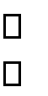 низкий уровень мотивации получения знаний у обучающихся;пропуски обучающимися учебных занятий как по уважительной, так и неуважительной причине; необходимость переработки рабочих программ педагогов для эффективности использования педагогических технологий подготовки к итоговой аттестации в форме ЕГЭ.Проведенный анализ позволяет дать педагогам школы следующие рекомендации:Для успешной подготовки школьников к ЕГЭ учителям - предметникам необходимо обратить внимание на усвоение обучающимися:содержания всех разделов школьного курса по предметам;умения анализировать информацию, представленную в невербальной форме (рисунки, схемы); выполнение программных практических работ; понимание основных понятий, умение применять их и приводить примеры;способности четко формулировать свои мысли;изучить вопросы, вызвавшие затруднение при сдаче экзаменов;при проведении контрольных работ по типу ЕГЭ больше внимания уделять правилам заполнения бланков ответов, бланков регистрации; с учетом требований итоговой аттестации совершенствовать методику преподавания; воспитывать в обучающихся позитивное отношение к учению, самообразованию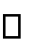 ПредметРусский языкМат-ка проф.БиологияИсторияфизикаОбществознаниехимиялитератураКол-во и  % участников ЕГЭ3 (60%)   0 1 ( 20%)1(20%)00%2 (40%)120%00 %Кол-во и %,получивших «неуд.» до пересдачи0 (0)00   0%01(50%)--Средний балл по предмету65,604856040480Количество детей, сдавших экзамен в форме ЕГЭ по 3-м предметам (в том числе русский язык и математика)Количество детей, сдавших экзамен в форме ЕГЭ более чем по 3-м предметам2 чел./ 40 %0ПредметКоличествовыбравших выпускниковДоля от общего числа выпускников в %Учитель, ведущий предмет1. Биология1  20 %Шувалова Т.М.2. Обществознание240%Бузаров Б.А.3. История120%Бузаров Б.А.4.Химия120%Кагермазова М.А.ПредметКолво сдава вших%Уч-ся, не сдавшие ЕГЭПолу чили minПолу чили minРаспределение по балламРаспределение по балламРаспределение по балламРаспределение по балламРаспределение по балламРаспределение по балламРаспределение по балламРаспределение по балламМах баллПредметКолво сдава вших%Уч-ся, не сдавшие ЕГЭПолу чили minПолу чили minMin-54чел./%Min-54чел./%55-69чел./%55-69чел./%70-88чел./%70-88чел./%89-100чел./%89-100чел./%Мах балл1. Русский язык 3100000133,3133,3133,300862. Биология133.30001 10000----483. История133.3-001 100--00 --564.Химия133.3000110000485. Обществознание266.61001500045Предмет2019 - 20202019 - 20202019 - 20202020-20212020-20212020-2021ПредметМин. баллМах. баллСр. баллМин. баллМах. баллСр. баллРусский язык229156458665,6